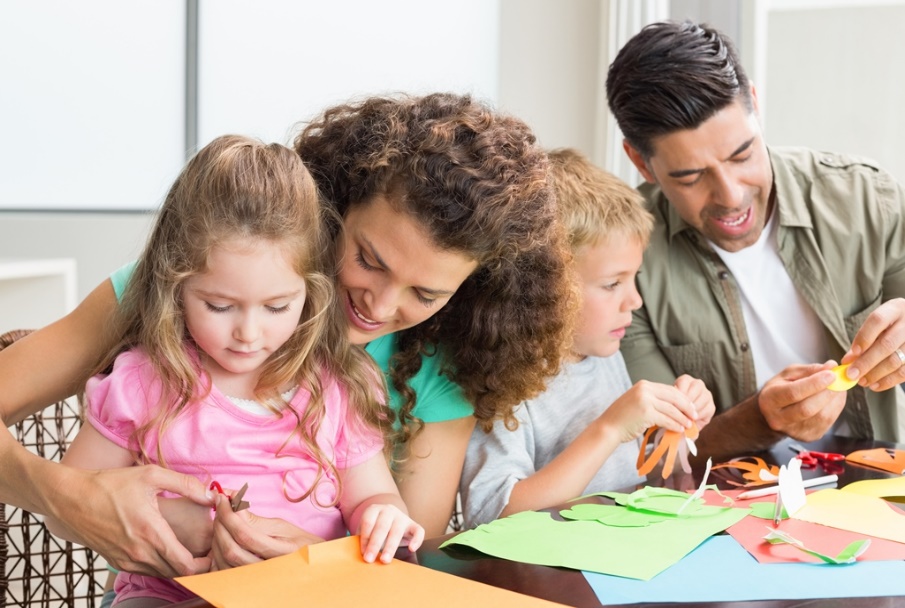 «Игры для всей семьи»«Красивый сад»Чем больше домочадцев наберётся для участия в этой коллективной игре, тем она получится продуктивнее и интереснее. Каждый должен представить себя каким-либо растением и постараться его нарисовать – с листьями разной формы, колючими или гладкими стволами, мелкими или крупными цветами, или вовсе без них. При этом растение может быть реально существующим или выдуманным видом. Затем желающие могут дать пояснения к своему рисунку. В конце все растения нужно вырезать и приклеить на большой лист ватмана, сформировав из них подобие цветущего сада.«Фруктовый салат»Это упражнение напоминает то, что описано выше. Здесь участники должны нарисовать себя в виде овоща или фрукта, который, по их мнению, больше всего подходит конкретному игроку, отражая его индивидуальность и внешний вид. Затем рисунки нужно вырезать и приклеить к изображению нарисованной на бумаге салатницы.С помощью этих упражнений хорошо устанавливать контакты, укреплять отношения и развивать навыки совместной деятельности.«Ладонь в ладонь»С помощью этой подвижной игры игроки ощущают сближение друг с другом. Прижавшись друг к другу ладонями, родитель и ребёнок попарно движутся по комнате, в которой установлены различные препятствия (любая мебель, коробки и т. д.), которые им предстоит преодолеть.«Скала»Эта игра развивает тактильную близость детей и родителей. Взрослому завязывают глаза, после чего, он, словно кораблик, должен лавировать между опасными «скалами» (детьми), чтобы не столкнуться ни с одной из них. После успешного прохождения маршрута роли игроков могут поменяться.«Эмоция»Эта игра помогает развивать качество сочувствия. По очереди в круг становятся взрослые и дети, которым отводится роль плаксы. Ведущий произносит «Раз, два, три – слезами горю помоги!». Выбранный игрок должен успокоить «рыдающего», чтобы на лице у того вновь расцвела улыбка.